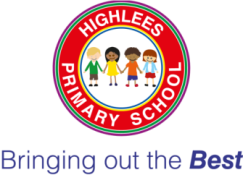 Top Tips for Learning Times TablesStart by learning the facts in order then practise randomly. Write them down and chant them … but always say the whole fact. The 2’s, 4’s and 8’s are all doubles of each other with lots of common answers like 2 x8=16, 4x4=16 and 8x2=16Once you know one fact you will actually know two multiplications and two divisions!The nine times table can be easy to learn after the 10 times table as 10x4=40 so 9x4=36 (40-4=36)The 7 times table is the hardest to learn so lots of practise will be needed. (7 x8=56 is the hardest so emphasise this and make a fuss about it!)National Curriculum suggested order for learning…Times tables’ spinner!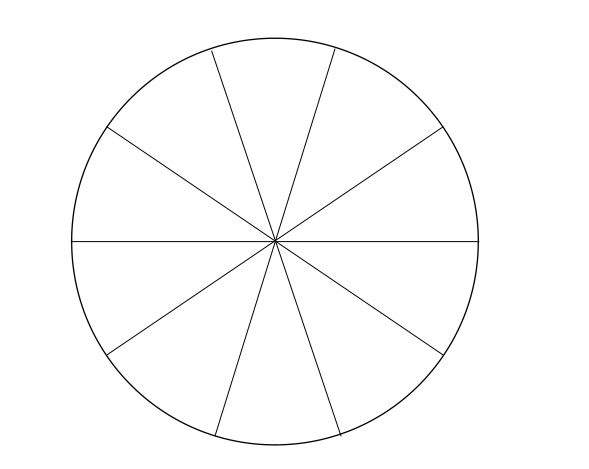 We suggest letting children create their own spinner, use numbers from 3 through to 12 if they are ready, spin twice to create a fact to answer, or 1 through to 10 if they are still practising and multiply by the table they are working on currently.  Use a pen or pencil pushed through the centre as the spinner. Matching Pairs! How quickly can they match the question and answer.The answer is …. What could the question be?SNAP!Memory game, lay all the cards out upside down, who can find the most matching pairs?Helping find the answer ….To solve multiplication problems children draw and array. 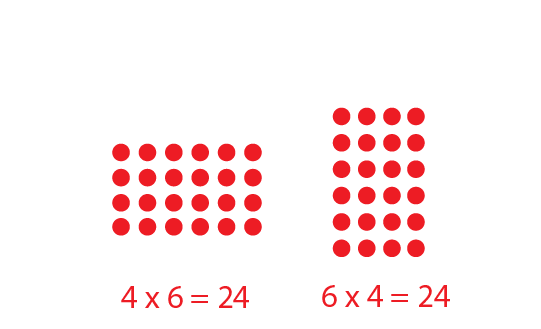 Arrays can be drawn or made using 1p coins. When children know a fact it is good to show them which other facts they now know.     24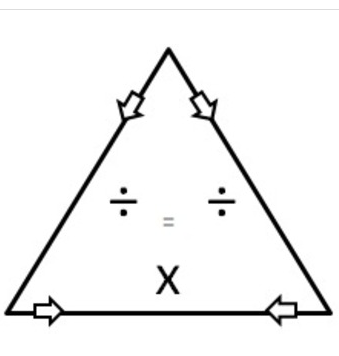 4				  6Yr 2Yr 2Yr 2Yr 3Yr 3Yr 3Yr 4Yr 4Yr 4Yr 4Yr 4251034867911127x811x10561106x312x418489x49x03605x87x740496x89x648547x611x242224x35x121260x123456789101112123456789101112